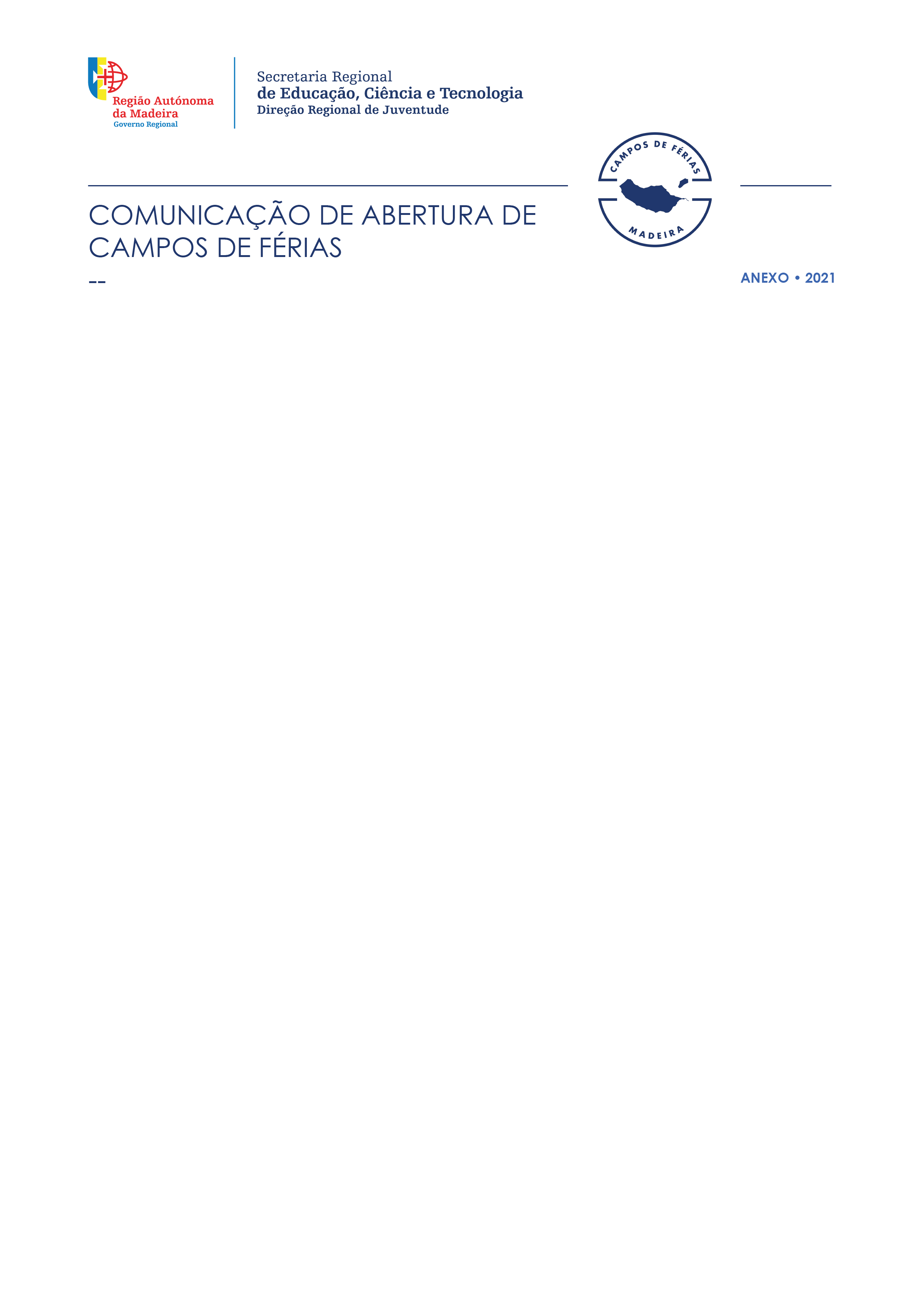 O presente anexo só deve ser preenchido caso dinamize Campos de Férias em mais do que um polo, situado em locais distintos. Deve preencher um anexo para cada um dos polos.Identificação da Pessoa Coletiva ou SingularIdentificação da Pessoa Coletiva ou SingularIdentificação da Pessoa Coletiva ou SingularIdentificação da Pessoa Coletiva ou SingularN.º RegistoNIPCNome / Designação Dados do Campo de FériasDados do Campo de FériasDados do Campo de FériasDados do Campo de FériasDados do Campo de FériasDados do Campo de FériasDados do Campo de FériasDados do Campo de FériasDados do Campo de FériasDados do Campo de FériasDesignação do Campo de FériasCoordenador do campo de fériasNomeCoordenador do campo de fériasContacto telefónicoEmailEmailEmailPeríodo de realizaçãoData de InícioData de TermoData de TermoData de TermoParticipantesN.º MínimoIdade MínimaIdade MínimaIdade MínimaParticipantesN.º MáximoIdade MáximaIdade MáximaIdade MáximaTaxa de Inscrição dos participantes, caso aplicávelTaxa de Inscrição dos participantes, caso aplicávelCusto da inscrição, em função da duração da atividadeCusto da inscrição, em função da duração da atividadeMensalQuinzenalQuinzenalCusto da inscrição, em função da duração da atividadeCusto da inscrição, em função da duração da atividadeSemanalEm caso de aplicação de desconto, por favor discrimineEm caso de aplicação de desconto, por favor discrimineClassificação do Campo de FériasClassificação do Campo de FériasResidencial           Não residencial Residencial           Não residencial Residencial           Não residencial Residencial           Não residencial Residencial           Não residencial Residencial           Não residencial Residencial           Não residencial Residencial           Não residencial Identificação das InstalaçõesIdentificação das InstalaçõesAuto de Vistoria de Higiene e Segurança, quando devido nos termos do n.º 3 do artigo 12.º do DLR n.º 6/2019/M, de 5/8 e da Portaria n.º 718/2019, de 20/12Auto de Vistoria de Higiene e Segurança, quando devido nos termos do n.º 3 do artigo 12.º do DLR n.º 6/2019/M, de 5/8 e da Portaria n.º 718/2019, de 20/12Sim           Não Sim           Não Sim           Não Sim           Não Sim           Não Sim           Não Sim           Não Sim           Não 